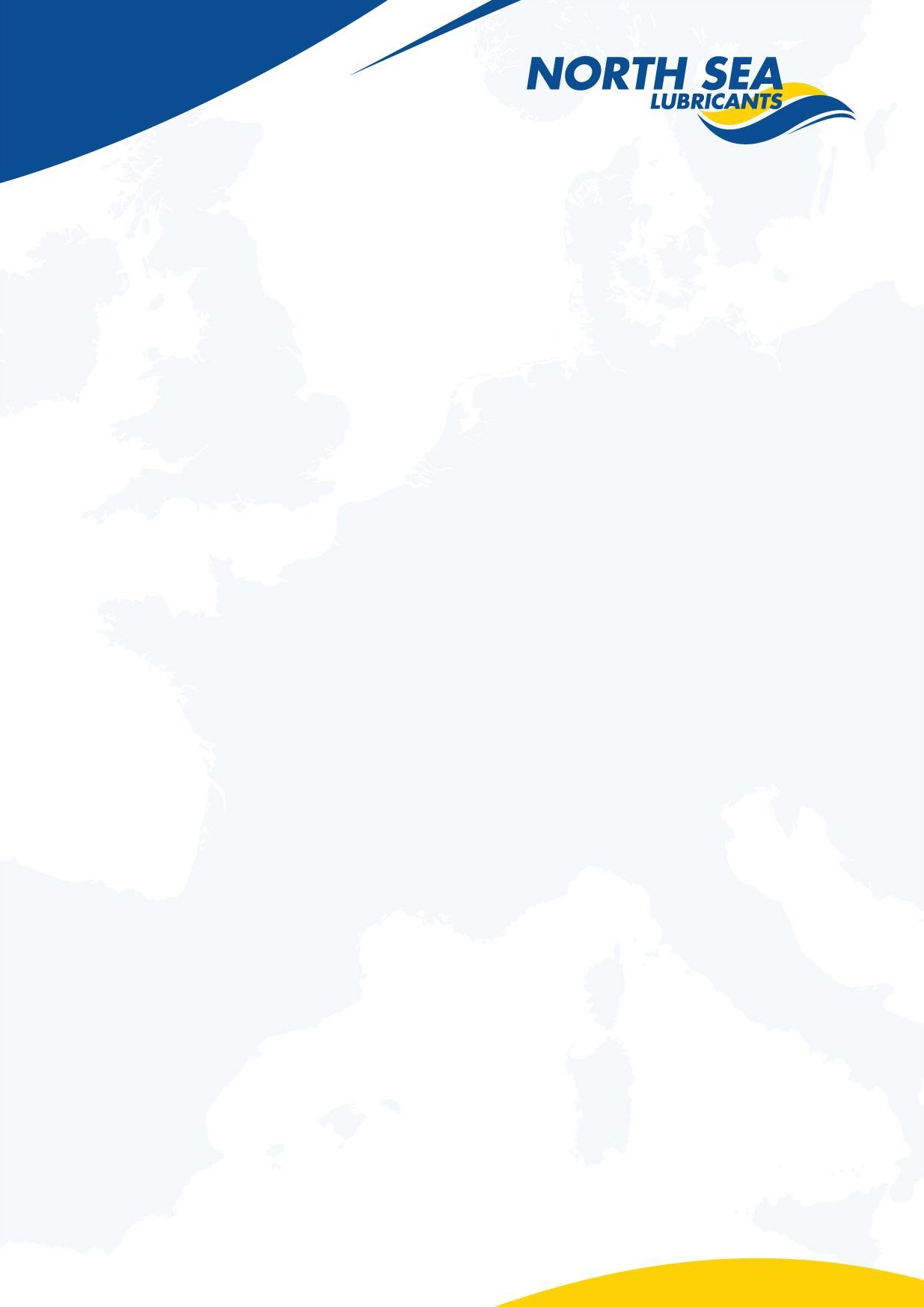 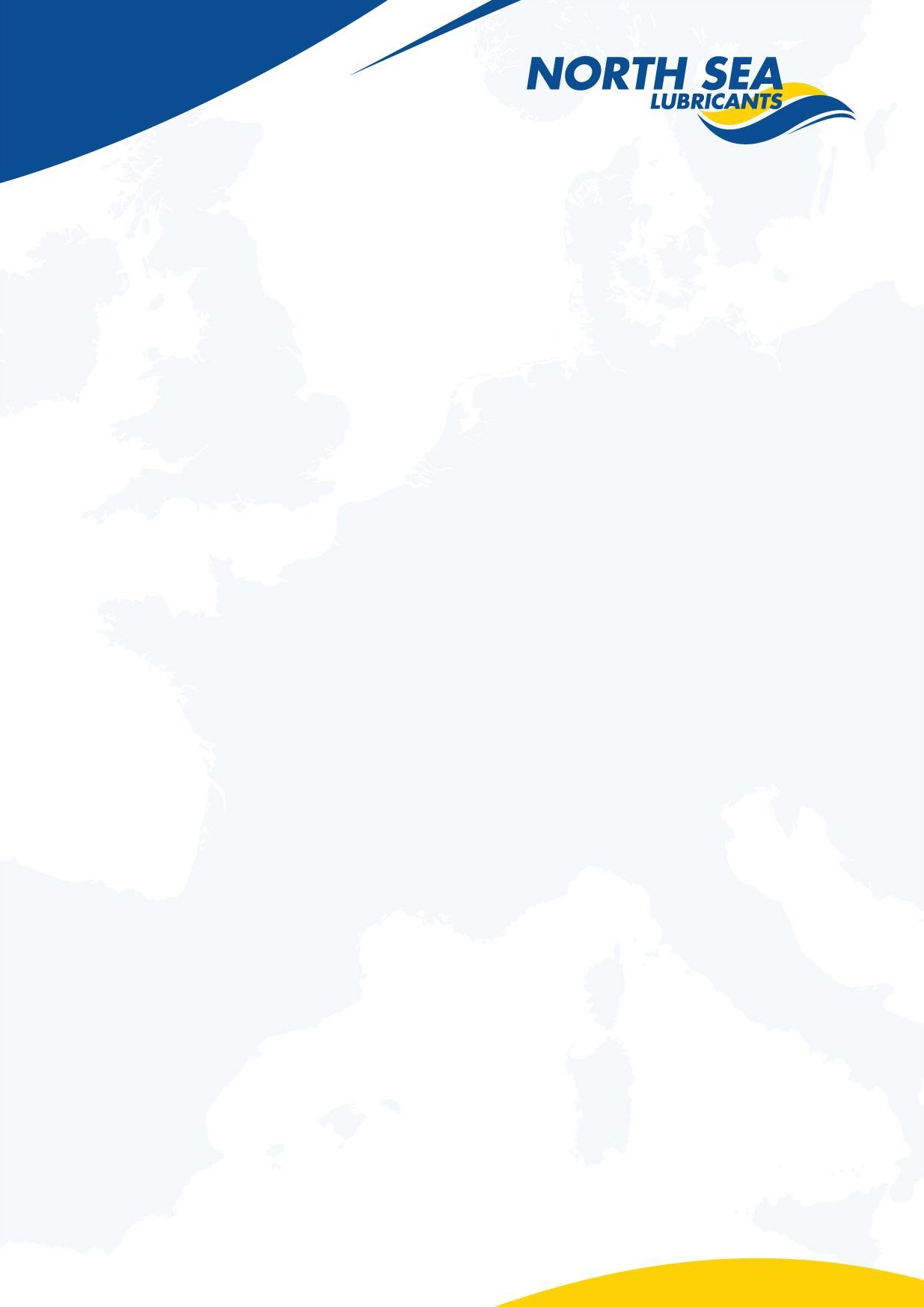 GAC POWER 5W-30Полностью синтетическое моторное масло для легковых автомобилей с пониженным содержанием сульфатной зольности, фосфора и серыGAC POWER 5W-30 –  это  100%  синтетическое,  высокоэффективное,  экономящее топливо масло с большим сроком службы и пониженным содержанием сульфатной зольности, фосфора и серы. Оно предназначено для   бензиновых и дизельных двигателей легковых автомобилей и легких грузовиков, требующих соответствия стандарту VAG 504.00/507.00. Это масло также подходит для транспортных средств, требующих допуска MB 229.51 и BMW LL-04.Примечание: Для двигателей V10 TDI и 5-цилиндрового 2.5 TDI до 2007 г., требующих спецификации 506.01, не рекомендуется применять данное масло. Для двигателей первого поколения с насос-форсунками необходимо использовать спецификацию 505.01. Соответствует всем требованиям защиты двигателя ACEA C2*.Благодаря  сочетанию  высококачественного  синтетического  базового  компонента  и уникального  комплекса присадок  GAC POWER 5W-30 обладает  следующими свойствами:•           Очень хорошие низкотемпературные свойства.•           Защита от износа при холодном пуске.•           Очень высокая температурная и окислительная стабильность.•           Превосходная защита от износа, коррозии и пенообразования.•           Высокий уровень диспергируемости и моющей способности.•           Высокий индекс вязкости.•           Увеличенные интервалы замены масла.•	Также  подходит   для  двигателей,   оснащенных   каталитическим   нейтрализатором, например TWC (тройной катализатор).УРОВЕНЬ СПЕЦИФИКАЦИЙ:API SN/CF        ACEA A3/B4, C3        VW 504.00/507.00        MB 229.51        BMW LL-04Стандартный анализХарактеристикиЕдиницаМетодСт. значениеКласс SAESAE J300  5W-30Плотность при 15°Cкг/м³ASTM 4052856Кинематическая вязкость при 40°Cмм²/сASTM D704271,0Кинематическая вязкость при 100°Cмм²/сASTM D704212,0Индекс вязкостиASTM D2270168Вязкость по CCS при -30,  макс.сПASTM D52936600Точка вспышки в приборе Кливленда°CASTM D92210Точка застывания°CASTM D97-42Общее щелочное числомгКОХ/гASTM D28968,7Сульфатная зольность%масс.ASTM D8740,79